от 23 июля 2020 года № 27-5г. Горно-Алтайск	Рассмотрев  заявления граждан об установлении границ территории,    на которой предполагается осуществление территориального общественного самоуправления, в соответствии с Федеральным законом от 6 октября               2003 года № 131-ФЗ «Об общих принципах организации местного самоуправления в Российской Федерации», Положением о территориальном общественном самоуправлении в муниципальном образовании                      «Город Горно-Алтайск», утвержденном решением Горно-Алтайского городского Совета депутатов от 22 февраля 2018 года № 6-3, руководствуясь Уставом муниципального образования «Город Горно-Алтайск», принятым постановлением Горно-Алтайского городского Совета депутатов от 22 марта 2018 года № 7-1,Горно-Алтайский городской Совет депутатов решил:	1. Установить границы территории, в пределах которой предполагается осуществление территориального общественного самоуправления «Поселок» согласно приложению.2. Настоящее решение вступает в силу после дня его официального опубликования.Мэр города Горно-Алтайска						         Ю.В. НечаевПриложениек решению Горно-Алтайскогогородского Совета депутатовот «___»______  2020 г. № ____Описание границ территории, на которой предполагается осуществление территориального общественного самоуправления «Поселок» Территориальное общественное самоуправление (далее – ТОС) осуществляется в границах населенного пункта г. Горно-Алтайска, границы которого утверждены Генеральным планом муниципального образования                  г. Горно-Алтайска.Граница территории, на которой предполагается осуществление ТОС               «Поселок» представляет собой воображаемую линию, где юго-западной границей являются пер. Светлый дом «13,11,9, переходящей на ул. Светлая дом №19,21 , с дома №20 по дом №28, пер. Автодромный  вдоль реки Майма, далее ул. Зеленый берег с №22\1 по №30.Западной границей является естественный водораздел реки Майма                 с примыканием улиц: Шукшина, пер.Шукшина, ул. Шелковичная с №54               по 44, ул. Алагызова.Северной  границей  является ул.Алагызова с №1по №9, следуя дальше поперечных улиц ул.Шелковичня №№2,4,3,  ул.Долгих с дома №2 по дом №6, №1, далее ул.Барнаульская №1.Северо-восточная граница включает в себя ул.Барнаульская с дома №5 по дом №11 переходящая на ул.Шишкова с дома №1 по дом №51,                         до пересечения с пер.Чойский , далее ул.Чойская №1 по №11, следуя дальше  ул.Дружбы с дома №27 по дом №45,№34, переходя на ул.Солнечная №49, далее до пересечения с ул.Холмистая, по ул. Холмистая с дома №26по №2.Восточной границей является ул.Барнаульская с дома №103 по дом №203, включая пер.Барнаульский.Юго-восточная граница включает в себя ул.Бочкаревка с №1 по№5, ул. Уральская с дома №1 по дом №27, ул. Красноярская №56, с переходом на ул.Тюменская с дома №2\1 по  дом №40.Южной границей является ул.Бочкаревка с дома №16 по дом №42.Северная сторона границы ТОС тянется вдоль гривы горы                             по ул. Газпрома от №143 по №79 на изгибе №77 и продолжается                           по Восточной стороне от ул.Газпрома №73 и завершается ул.Газпрома №29. К описанию схемы границ ТОС прилагается карта с обозначением границы. Перечень адресообразующих элементов территории проживания граждан, на которой предполагается осуществление территориального общественного самоуправления «Поселок » ГОРНО-АЛТАЙСКИЙГОРОДСКОЙ СОВЕТДЕПУТАТОВ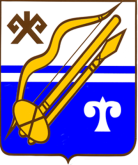 ГОРНО-АЛТАЙСК КАЛАНЫҤ ДЕПУТАТТАР СОВЕДИРЕШЕНИЕЧЕЧИМОб установлении границ территории территориального общественного самоуправления «Поселок» Наименование улицыНомер домаул.Алагызова1-53,2-26ул.Долгих1-105,2-90ул.Шишкова1-67,2-54ул.Чойская1-11,2-12пер.Чойский1,2,4,7,8,9,10ул.Дружбы1-5\1,7,9,19,27-45,2-14,18-28ул.Холмистая1,1\1-13,17-25,2,2\1,16,18\1,22-26ул.Солнечная3-35,39-45,4-30,36-44ул.Барнаульская1-5,2-10ул.Шелковичная1-115,2-108пер.Мельничный2-16пер.Шукшина1-23ул.Шукшина1-95,2-38ул.Дорожная2-36,1-19пер.Дорожный2-36,1-19ул.Зеленый берег2-10,10\1,12\1ул.им.Плакаса1,1\1,3,3\1,5,5\1,7,7\1,11\1,15\1,19\1,12\1,6,6\1пер.Автодромный 1-19ул.Светлая1-17,19\1,21,2-12,16-26пер.Светлый3,5ул.Медовая1-17,2-16ул.Красноярская2-40,46-56,1,31-39ул.Тюменская6,10,16,22,26,32,40,42\1ул.Уральская1-27,2-14,28,30,42,44,46пер.Правый2-12,12\1,14,16ул.Бочкаревка1-19,2-34\1,36-44пер.Бочкаревка1,2,3,4,5,	6,7